FOR IMMEDIATE RELEASEMARCH 13, 2024LILY WILLIAMS PONDERS HEARTACHE WITH “IF I DON’T LIKE YOU”RISING SINGER-SONGWRITER SHARES EMOTIONALLY ANGUISHED NEW SINGLELISTEN TO “IF I DON’T LIKE YOU”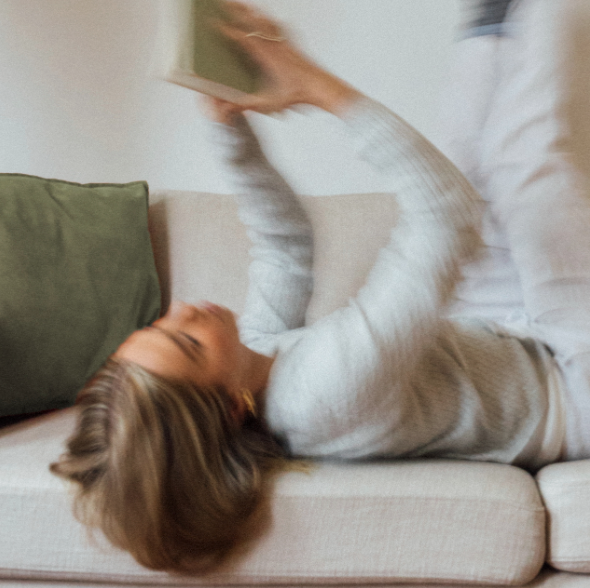 DOWNLOAD ASSETS HERERising singer-songwriter Lily Williams has shared her emotionally anguished new single, “If I Don’t Like You,” available everywhere now via Overall Recordings/Atlantic Records HERE.“One of my best friends went through a terrible heartbreak last year,” says Williams. “They had been together for four years and she thought that he was the one. She called me one day when I was on my way to a writing session and said, ‘Lily, I don’t know if I like playing video games anymore or if I only liked that because my ex did.’ That day I wrote ‘If I Don’t Like You’ and it is for her and for anyone who feels like they lost themselves a little after a breakup.”“If I Don’t Like You” – which has been teased in a series of Instagram Reels, earning over 870K views (HERE + HERE) – continues a run of new music from Williams, including such deeply personal songs as “Love You To Death,” “Learning Curve“ and “Things That Fall,” the latter two joined by official music videos streaming via YouTube HERE. Last year saw Williams – who recently traveled America as special guest on Haley Joelle’s Me and My Past Tour – share her label debut EP, How The Story Ends, highlighted by the aching “Kinda Like The Heartbreak,” which was teased via popular IG Reels and TikTok videos now boasting over 1M views. The EP sees the British-born, Southern California-based artist taking inspiration from influences spanning classic Disney scores, Chet Baker, and The Beach Boys to Sara Bareilles, Laufey, and John Mayer – also includes such heartbreakingly beautiful singles as “What If I Still Miss You?,” “When All The Love Is Gone,” “Let Me Be The One,” and the profoundly moving title track, “How The Story Ends,” the last accompanied by an official companion video streaming HERE.Narrating life as it passes by, Lily Williams is a singer-songwriter, composer, and multi-instrumentalist. At the age of 10 in a little town outside of London, she began playing classical piano and clarinet inspired by her mother. At the same time, her father introduced her to Billy Joel, Carole King and more, sparking her love of songwriting. A passion for storytelling combined with her orchestral and jazz influences soon merged in her own dreamy writing. Having honed her talents overseas at Berklee College of Music in Boston, the multi-talented musician found herself stuck back in London during the pandemic where she began writing How The Story Ends.After posting some of her unreleased demos online in 2021, the prolific concert pianist swiftly attracted an audience of loyal listeners attracted to her lullabylike vocals and aesthetically pleasing short film mood boards. Sparking attention on TikTok, “I Hope You Think Of Me” became the first single. “July (Later On)” and 2023 “July (Live)” followed, drawing a combined 450K+ unique Reels on Instagram and went on to amass over 6M streams. Tallying over 10M streams independently, her authentic voice has endeared a growing fanbase.How The Story Ends tells one cohesive story through ten songs written over the course of two years. Throughout the project, Williams’ vivid lyricism and transportive melodies illustrate her most intimate memories of young love, heartbreak, a fear of the unknown, grief, loss, and a journey to find peace.# # #CONNECT WITH LILY WILLIAMSWEBSITE | FACEBOOK |INSTAGRAM |TIKTOK | TWITTER | YOUTUBE PRESS CONTACTAndrew George // Andrew.George@atlanticrecords.comOlivia Lee // Olivia.Lee@atlanticrecords.com 